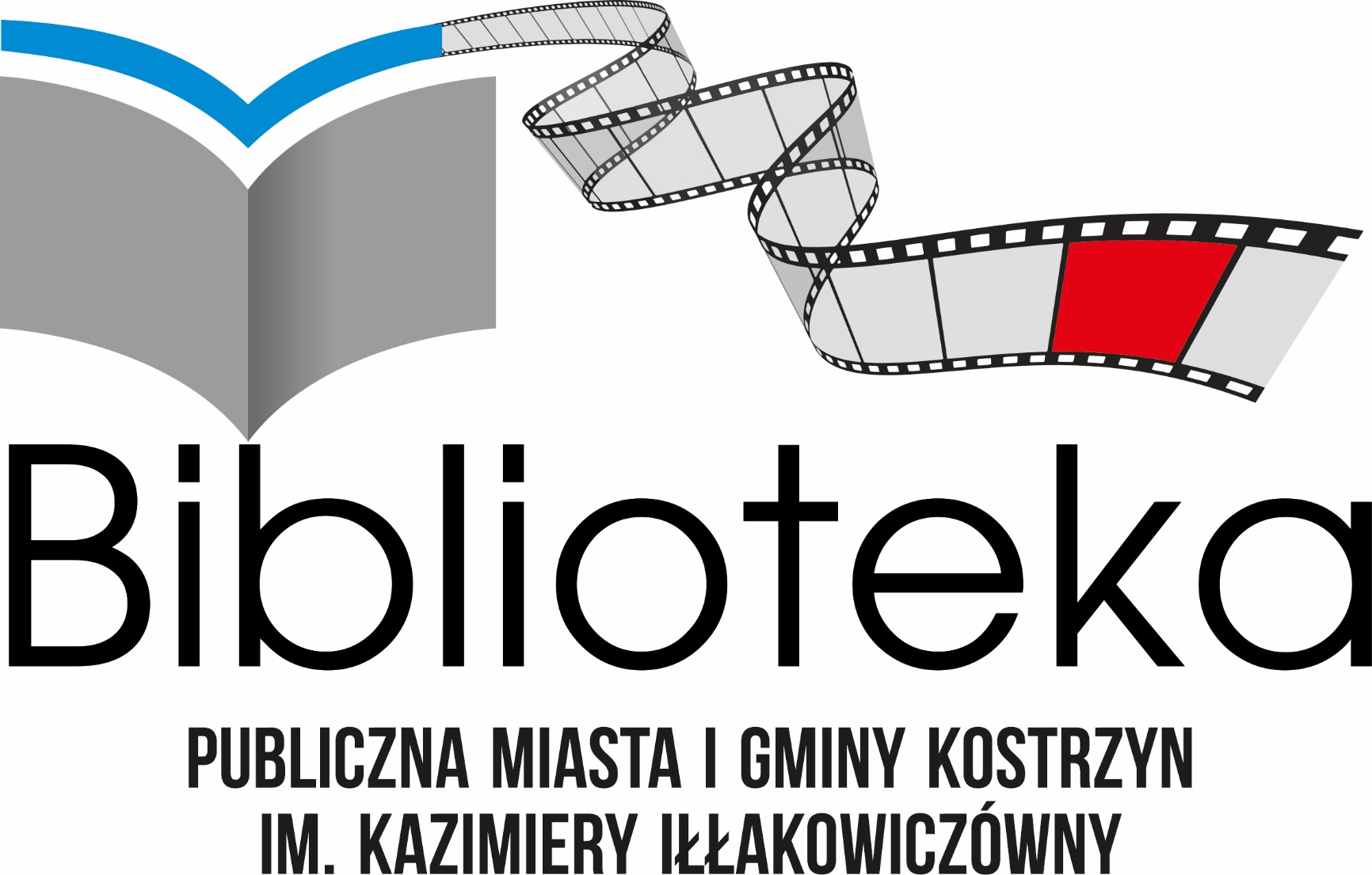 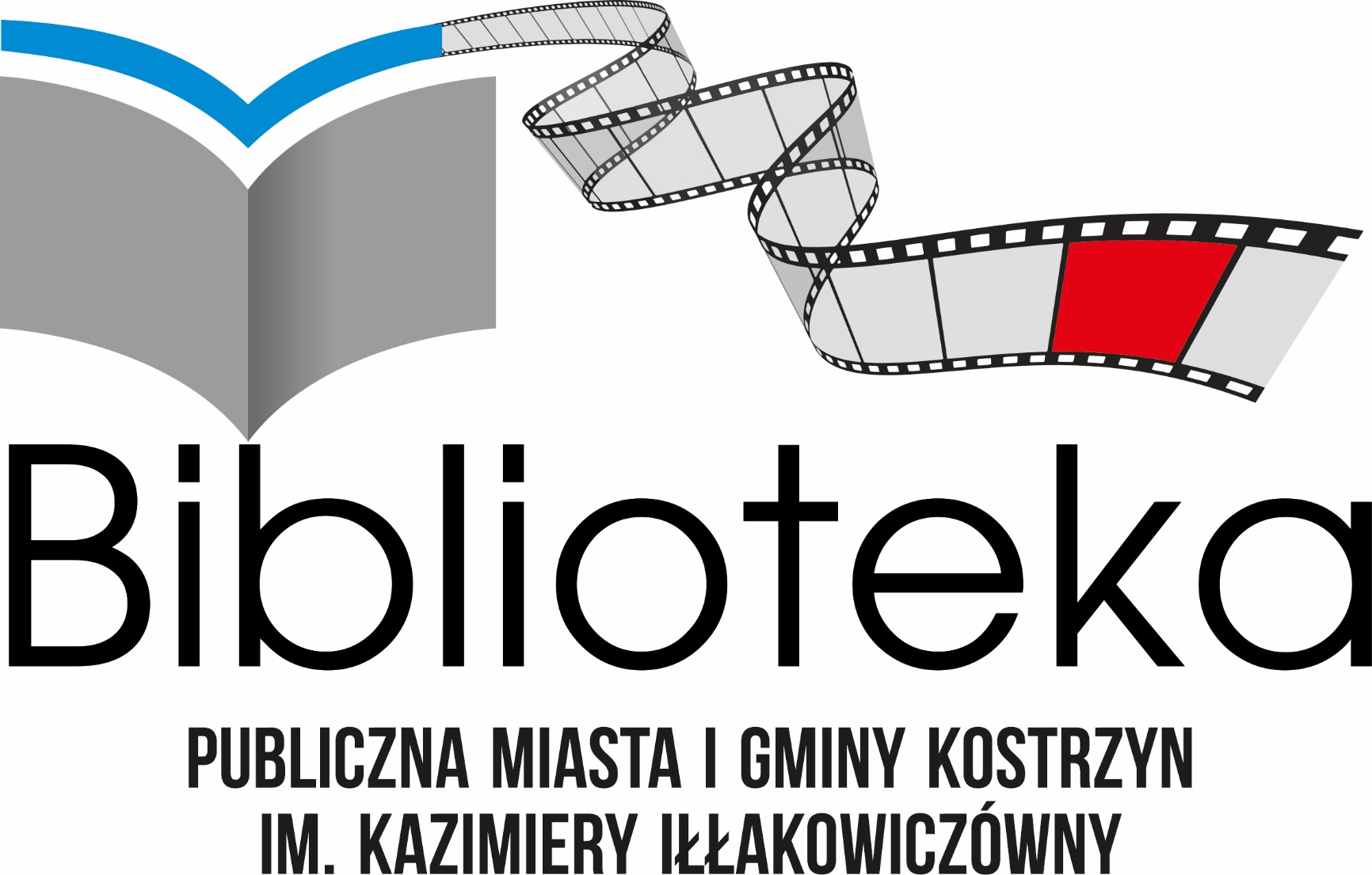 Załącznik nr 1 do RegulaminuZGODA RODZICA/OPIEKUNA PRAWNEGO NA UDZIAŁ DZIECKA W KONKURSIE MIKOŁAJKOWYM NA NAJDŁUŻSZY ŁAŃCUCH CHOINKOWYOświadczam, że wyrażam zgodę na udział syna / córki* ………………………………………………………………………………………………………………………………………………….. ……………………………………………….
w konkursie mikołajkowym na najdłuższy łańcuch choinkowyoraz, że zapoznałem/am się z Regulaminem Konkursu i w pełni akceptuję  jego treść.Załącznik nr 1 do RegulaminuZGODA RODZICA/OPIEKUNA PRAWNEGO NA UDZIAŁ DZIECKA W KONKURSIE MIKOŁAJKOWYM NA NAJDŁUŻSZY ŁAŃCUCH CHOINKOWYOświadczam, że wyrażam zgodę na udział syna / córki* ………………………………………………………………………………………………………………………………………………….. ……………………………………………….
w konkursie mikołajkowym na najdłuższy łańcuch choinkowyoraz, że zapoznałem/am się z Regulaminem Konkursu i w pełni akceptuję  jego treść.